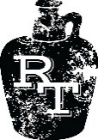 Willamette Valley Wine DinnerSaturday, April 14th, 2018 7:30pm$95 per personElk Cove Pinot Noir Rosé 2017                 paired with:Sweet Oysterwith Rosé mignonetteR. Stuart Love, Oregon Pinot Noir 2014        paired with:Portobello & Blue Saladgrilled portobello mushroom, cured pork, lacinato kale, Bayley Hazen blue cheeseMontinore Pinot Noir 2016        paired with:Spring Pea Toastfava bean puree, english pea, pickled red onionsWalter Scott Pinot Noir La Combe Verte 2016   paired with:Pork Schnitzelfried egg, ramp spätzle, fried capersPatricia Green Pinot Noir Lia’s Vineyard 2014Dessert:Ganache Tartletdrunken berries, pinot reduction